Publicado en Madrid el 07/03/2019 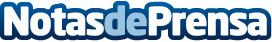 ARHOE convoca el X Concurso Escolar  '¿Cuánto tiempo tienes para mí?'ARHOE-Comisión Nacional para la Racionalización de los Horarios Españoles ha convocado el X Concurso Escolar '¿Cuánto tiempo tienes para mí?'. Este certamen permite a los más pequeños expresar la necesidad de compartir más tiempo con sus padres, invitando a estos a crear nuevos espacios de conciliación. El plazo de participación estará abierto hasta el 31 de mayoDatos de contacto:Arancha RuizCOMUNICACION ARHOE917034265Nota de prensa publicada en: https://www.notasdeprensa.es/arhoe-convoca-el-x-concurso-escolar-cuanto Categorias: Nacional Educación Sociedad Solidaridad y cooperación Recursos humanos Ocio para niños http://www.notasdeprensa.es